МБОУ «Юбилейная основная  школа № 43»Федина Валентина Ивановна, учитель высшей категории русского языка, литературы и ОПК.Открытый интегрированный урок по курсу«Основы православной культуры» и литературы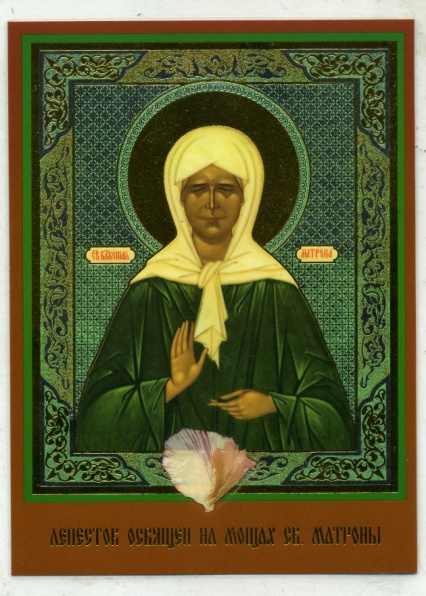 2021 г.Тема нашего урока: «Евангельское понятие счастья. Святые блаженные    Христа ради юродивые».Сегодня на уроке мы поговорим о том. Что волнует всех людей – о счастье, о том, что обычно вкладывают в понимание счастья обычно в миру, и о толковании счастья в Евангелии. Поговорим о святых людях, которых на Руси называли блаженными, Христа ради юродивыми. Разговор этот довольно сложный, поэтомуЦель урока: попытаться определить, что такое истинное счастье и хотя бы немного понять мир этих людей, святых Христа ради юродивых. Кроме того, мы продолжим наш опыт исследования Евангельского текста  художественного произведения.Основная часть.Задание учащимся.	Я просила вас к уроку посмотреть по Толковому словарю Ожегова и по этимологическому словарю Фасмера толкование этих слов «блаженный» и «юродивый».Ответ учащихся.«Блаженный» (ст.-сл. блаженъ)В высшей степени счастливый человек.Глуповатый, юродивый. «Юродивый» восходит к слову «юрод», совр. «урод», «уродливый».      1.С физическим недостатком.      2.Некрасивый, безобразный.      3. (переносное)  Ненормальный.Таким образом, святые блаженные, с одной стороны, в высшей степени счастливые люди, а,  с другой стороны, они совершенно не похожи на обычных людей. Попробуем разобраться.	Всё познаётся в сравнении. Вот и мы прибегнем к этому приёму.Для начала давайте определим, что обычно понимается под счастьем большинством людей.Вопрос: что является необходимыми атрибутами счастья на земле?(по мере рассуждения на экране появляются названия атрибутов земного счастья).ЗДОРОВЬЕСЕМЕЙНОЕ БЛАГОПОЛУЧИЕДЕНЬГИКАРЬЕРАСЛАВАНАСЛАЖДЕНИЯВЛАСТЬ   Т.Е. ПОЛНОЕ БЛАГОПОЛУЧИЕ, ОТСУТСТВИЕ СТРАДАНИЙВывод: Это всем понятно, к этому стремятся люди, им кажется, что всё это обеспечит им полное состояние счастья.Ну а теперь послушаем ваши небольшие сообщения о тульских святых блаженных людях, которыми так богата Тульская земля. Их житие вы хорошо изучили, были в паломнических поездках в святых местах, где они несли свой жизненный подвиг.Дети рассказывают о жизни святых подвижников:Св. бл. МатронаСв. бл. ЕвфросиньяСв. бл. Иоанн ТульскийСв.бл. Дуняша.Обобщение: Все эти люди добровольно отказывались от житейских радостей: от комфортного жилища, хорошей пищи, одежды, почестей, славы. «Да где же здесь счастье, да ещё блаженство? - спросит обыватель.Задание: Вот над этим вопросом я предлагаю подумать вам.(выслушиваем мнения учащихся).	Ну а теперь давайте всё систематизируем.Их счастье меряется Евангельскими мерками.Первым учением, которое Христос дал людям, было Учение о счастье в Нагорной проповеди, поэтому Евангелие можно назвать «Книгой счастья», хотя само слово «счастье» ни разу не встречается в Евангелии. Вы исследовали Евангельский текст и можете сказать, какие слова употребляются там вместо этого слова (блаженство, радость, веселье, рай, спасение, вечная жизнь)Это Учение Православная Церковь повторяет своим чадам в начале каждой литургии в песне «Блаженны».Давайте прочитаем этот отрывок из Евангелия.Ученики зачитывают Евангелие от МФ. 9, 3-12.Блаженны нищие духом, ибо их есть Царствие Небесное.Блаженны плачущие, ибо они утешатся.Блаженны кроткие, ибо они наследуют землю.Блаженны алчущие и жаждущие правды, ибо они насытятся.Блаженны милостивые, ибо они помилованы будут.Блаженны миротворцы, ибо они будут наречены сынами Божиими.Блаженны изгнанные за правду, ибо их есть Царствие Небесное.Блаженны вы, когда будут поносить вас и гнать и всячески неправедно злословить за Меня.Радуйтесь и веселитесь, ибо велика ваша награда на небесах: так гнали и пророков, бывших прежде вас.Вывод: Оказывается, по Евангелию счастливы совсем не те, кто ведёт безмятежный образ жизни. По-настоящему счастливы те, кто сокрушается о своих грехах, у кого милостивое, кроткое, незлобливое сердце, кто слезами омывает свои молитвы, кто чист сердцем, кто гоним и посрамлён за Христа, кто страдает, отвергая мирскую мораль.	Далее читает ученик Евангелие МФ. 5, 38-45.Просящему дай, а от хотящего занять у тебя не отвращайся.А Я говорю вам: любите врагов ваших, благословляйте проклинающих вас, благотворите ненавидящим вас и молитесь за обижающих вас и гонящих вас, да будете сынами Отца вашего Небесного.МФ. гл.6.Не собирайте себе сокровища на земле, где моль и ржа истребляют и где воры подкапывают и крадут.Но собирайте себе сокровища на небе, где ни моль. Ни ржа не истребляют и где воры не подкапывают и не крадут.Ищите прежде Царствия Божия и правды Его, и это всё приложится вам.Кто хочет между вами быть большим, да будет вам слугою и кто хочет между вами быть первым, да будет вам рабом. (МФ. гл. 21)Вывод: Евангельские слова призывают нас выбросить из своего сердца суету,жадность, злобу, желание мстить, более того, любить врагов своих. В чистом сердце живёт Божья благодать, истинное блаженство, счастье.	Именно такого счастья искали святые блаженные люди.(достаиваем на экране табличку сравнения земного счастья и Евангельского счастья) «Царство Мое не от мiра сего»  «Ныне Мир Мой даю вам»ЗДОРОВЬЕСЕМЕЙНОЕ БЛАГОПОЛУЧИЕДЕНЬГИ                                                  Не собирайте сокровищ на землеКАРЬЕРАСЛАВА                                               Пусть твоя левая рука не знает, что делает правая                                               НАСЛАЖДЕНИЯ                              Блаженны плачущие   ВЛАСТЬ                                              Кто хочет быть первым, тот пусть будет всем слугойСИЛА                                                  Любите врагов ваших    Т.Е. ПОЛНОЕ БЛАГОПОЛУЧИЕ Блаженны вы, когда будут поносить вас и гнать за Меня ОТСУТСТВИЕ СТРАДАНИЙВывод: Сравним эти два понимания счастья.  Что вы можете сказать?	Мы видим, что эти два мира прямо противоположны и даже взаимоисключают друг друга.Иисус Христос говорил: «Ныне Мир Мой даю вам», но Он предупреждал: «Царство Мое не от мiра сего», «Вот идёт князь мiра  сего и не имеет во Мне ничего», «В мiре будете иметь скорбь, но мужайтесь, Я победил мiр».	После  своего вознесения Иисус Христос явился ученикам и первое. Что Он сказал, это: «Мир вам!»Вот в этом и состоит истинное счастье. Когда сердце человека наполнено любовью к Богу, людям, ко всему миру, тогда там живёт свет, любовь, радость и покой. Вопрос ученикам: А можно ли достичь такого состояния блаженства, стремясь к обычному земному счастью? (уч-ся рассуждают).Вывод: Земное счастье призрачно, непостоянно, обманчиво.Сообщение уч-ся о слове «мир»:	До 1918 года эти слова писались по-разному:МIР – (греч.) – означает мир земной, место временной жизни грешных людей, «юдоль печали», писалось через и восьмиричное.МИР (греч.)- означает вышний мир. Спокойствие, тишина, Царство Небесное, рай, радость и блаженство. Писалось через и десятиричное.Святые блаженные люди знали, что человек рождается трижды:когда Бог даёт человеку душу и он рождается на этот свет, когда человек принимает крещение и когда человек, уходя из жизни земной, рождается в Мир Небесный, вечный, где вечно пребывает в блаженстве со Христом. Какое же счастье может быть выше, чем счастье вечного пребывания в свете Христа.Святым блаженным казалось страшным равнодушие людей к своей загробной жизни. Счастье святых блаженных людей состоит в великой любви к Богу, непрестанном ежедневном и еженощном служении Богу подвигами поста и молитвы. Они отдают Богу всё, жертвуют всем, отказываются от всего, а взамен получают небесное блаженство.: они становятся обладателями духовных дарований: дара рассуждения, прозорливости, исцеления больных, изгнания бесов.Святым угодникам Божиим раскрыто значение и ужас величайшейжертвы на Голгофе. Они чувствуют потребность приблизиться к страданиям Христовым, потому что очищенная страданиями душа приближается к Богу.Они идут к Богу не проторенным путём, а выбирают самый трудный, какимшли лишь немногие избранники. Это святые блаженные юродивые во Христе.  И чтобы их не считали святыми, они надевают на себя маску безумия, навлекают на себя гонения, подвергают себя всяким истязаниям. Подвиг юродства по трудности стоит выше прочих подвигов: монашеских, подвижнических,  мученических, пророческих.                              Блаженные в литературе.	Эта тема затрагивалась в русской литературе Достоевским, Лесковым. Толстым. У Андрея Платонова есть рассказ «Юшка», в котором рассказывается о Ефиме, которого в деревне все называли Юшкой. Жители деревни называли его «юродом негодным», считали, что ему незачем жить, дети бросали ему землю в лицо, взрослые срывали на нём лютую ненависть. Люди злились на него, потому что он не был похож на них. Но он не серчал: «Что вы, родные мои, вы мне землёй в глаза попали. Вы все меня любите, но просто не знаете, что любите». Он работал в кузнице. Одевался очень бедно, никогда не ел сахара. Весь год он копил свои гроши. А в конце рассказа мы узнаём. Что он на свои скудные средства учил сироту в городе на врача и «никогда не ел сахара, чтобы она его ела». Его убил один прохожий, срывая на нём свою злобу. Но все жители пришла прощаться с Юшкой, и все просили у него прощения После его смерти вся деревня поняла, как им не хватает этого доброго, незлобливого Юшки. 	Он «положил свою душу за други своя», а Христос говорит, что нет выше этого счастья ничего.Дети зачитывают написанные дома сочинения рассуждения по рассказу «Юшка» на тему «Можно ли Юшку назвать счастливым, блаженным  человеком».Итоги урока.	Итак, почему святых блаженных угодников Божиих можно назвать в высшем смысле счастливыми людьми?Они жили по Слову Божьему.Их счастье состоит в непрестанном служении и любви к Богу и людям. Они стяжали Царствие Небесное уже при жизни и после земной жизни стоят у престола Божия, молясь за всех нас.Вывод: Итак, есть два счастья: земное, мирское, и счастье обладания духовными ценностями, счастье следования за Христом. Выбор остаётся за человеком. Только мы не должны забывать, что мы русские люди. Русский значит православный. «С нами Бог! – с этими словами шли в бой	 за Святую Русь Дмитрий Донской, Александр Суворов, Михаил Кутузов, Маршал Жуков и все русские воины. И побеждали супостатов. С этими словами победим мы и в нынешней куда более суровой и изощрённой брани против русского народа, когда хотят уничтожить русский дух наркотиками, алкоголем, развратом. С нами Бог, с нами Православная Церковь, которую «не одолеют врата адовы», как сказал Иисус Христос.	В заключении звучит песня Стаса Михайлова «Православная  страна».   